RadioButton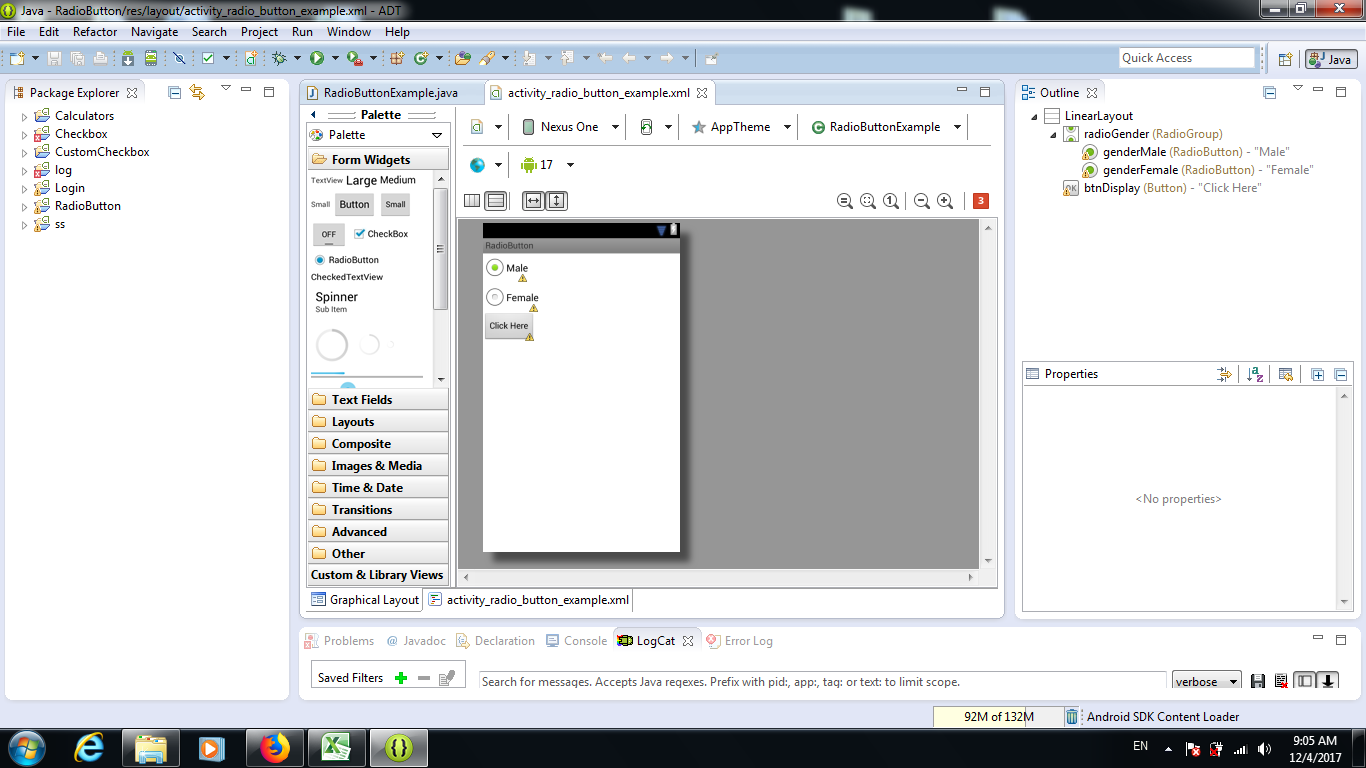 <?xml version="1.0" encoding="utf-8"?><LinearLayout xmlns:android="http://schemas.android.com/apk/res/android"    android:layout_width="fill_parent"    android:layout_height="fill_parent"    android:orientation="vertical" >    <RadioGroup        android:id="@+id/radioGender"        android:layout_width="wrap_content"        android:layout_height="wrap_content" >        <RadioButton            android:id="@+id/genderMale"            android:layout_width="wrap_content"            android:layout_height="wrap_content"            android:checked="true"            android:text="Male" />        <RadioButton            android:id="@+id/genderFemale"            android:layout_width="wrap_content"            android:layout_height="wrap_content"            android:text="Female" />    </RadioGroup>    <Button        android:id="@+id/btnDisplay"        android:layout_width="wrap_content"        android:layout_height="wrap_content"        android:text="Click Here" /></LinearLayout>package com.androidexample.radiobutton;import android.app.Activity;import android.os.Bundle;import android.view.View;import android.view.View.OnClickListener;import android.widget.Button;import android.widget.RadioButton;import android.widget.RadioGroup;import android.widget.Toast;public class RadioButtonExample extends Activity {	private RadioGroup radioSexGroup;	private RadioButton radioSexButton;  	private Button btnDisplay;	@Override	public void onCreate(Bundle savedInstanceState) {		super.onCreate(savedInstanceState);		setContentView(R.layout.activity_radio_button_example);		addListenerOnButton();	}	public void addListenerOnButton() {		radioSexGroup = (RadioGroup) findViewById(R.id.radioGender);		btnDisplay = (Button) findViewById(R.id.btnDisplay);		btnDisplay.setOnClickListener(new OnClickListener() {			@Override			public void onClick(View v) {				// get selected radio button from radioGroupint selectedId = radioSexGroup.getCheckedRadioButtonId();				// find the radiobutton by returned idradioSexButton = (RadioButton) findViewById(selectedId);Toast.makeText(RadioButtonExample.this, radioSexButton.getText(), Toast.LENGTH_SHORT).show();			}		});	}}<?xml version="1.0" encoding="utf-8"?><resources>    <string name="app_name">RadioButton</string>    <string name="menu_settings">Settings</string>    <string name="hello_world">Hello world!</string></resources>